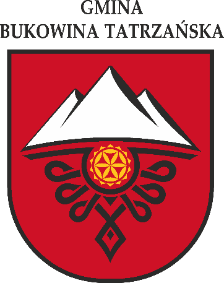 MORSKIE OKO POLANA PALENICA - BUKOWINA TATRZAŃSKA WIERCH RUSIŃSKI, KURUCOWY________________________________________________________________________________________________LINIA KURSUJE W OKRESIE WAKACJINazwa przystankuGodzina odjazduGodzina odjazduPoalna Palenica Morskie Oko15:1518:50Brzegi Łysa Polana15:1718:52Brzegi Wierch Poroniec15:1918:54Brzegi Polana Głodówka15:2118:56Bukowina Tatrzańska Klin15:2218:57Bukowina Tatrzańska Poczta15:2318:58Bukowina Tatrzańska Kościół15:2519:00Bukowina Tatrzańska Wierch Spiski15:2619:01Bukowina Tatrzańska Wierch Głodowski I15:2819:03Bukowina Tatrzańska Wierch Głodowski II15:2919:04Bukowina Tatrzańska Dolna15:3019:05Bukowina Tatrzańska Wierch Rusiński III15:3319:08Bukowina Tatrzańska Wierch Rusiński II15:3419:09Bukowina Tatrzańska Wierch Rusiński I15:3519:10Bukowina Tatrzańska Stacja Narciarska RUSIŃ-SKI15:3719:12Bukowina Tatrzańska Wierch Rusiński15:3919:14Bukowina Tatrzańska Wierch Kurucowy I15:4119:16Bukowina Tatrzańska Wierch Kurucowy II